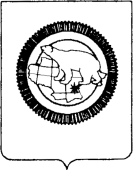 ДЕПАРТАМЕНТ ОБРАЗОВАНИЯ И НАУКИ ЧУКОТСКОГО АВТОНОМНОГО ОКРУГАул. Беринга, д. . Анадырь, Чукотский автономный округ, 689000,Е-mail: info@edu.chukotka-gov.ru; факс: (427-22) 2-44-76; телефон:(427-22) 6-22-76, 6-45-87, 6-04-70, 6-25-94.СПРАВКАо мерах по профилактике детского дорожно-транспортного травматизма в Чукотском автономном округе в 202о году1) В целях развития системы профилактики детского дорожно-транспортного травматизма обеспечено участие во всероссийских массовых мероприятиях с детьми по профилактике детского дорожно-транспортного травматизма и обучению безопасному участию в дорожном движению: в период с 21 сентября по 4 октября 2020 г. проходил XV Межгосударственный слет юных инспекторов движения на базе Всероссийского детского центра «Смена» (г. Анапа). В слете принимала участие команда Юных инспекторов движения городского округа Анадырь в количестве пяти участников и сопровождающей, организация поездки была осуществлена Департаментом за счет средств окружного бюджета в рамках реализации мероприятий Государственной программы «Обеспечение охраны общественного порядка и повышения безопасности дорожного движения в Чукотском автономном округе», сумма расходов составила 437,35 тыс. рублей.2) В целях формирования у детей дошкольного возраста навыков безопасного поведения на дороге в 2020 году приобретено оборудование (детский автогородок) для 1-й дошкольной образовательной организации: поставлен  в Муниципальное бюджетное дошкольное образовательное учреждение «Детский сад комбинированного вида «Золотой ключик» города Анадыря».3) В целях формирования у детей дошкольного и школьного возраста навыков безопасного поведения на дороге в 2020 году проведено: в 14 дошкольных образовательных организациях - 28 тематических мероприятия по профилактике детского дорожно-транспортного травматизма (общее число участников – 2980 воспитанников); в 42 общеобразовательных организациях – 196 тематических классных часов, 84 тематических урока, 42 внеурочных мероприятия (общее число участников – 7190 обучающихся); в 4 профессиональных образовательных организациях – 8 тематических бесед (общее число участников – 1280 обучающихся).4) В целях повышения культуры поведения на дорогах несовершеннолетних детей в течение 2020 года были организованы информационные мероприятия с использованием следующих информационных ресурсов:- окружная газета «Крайний Север» (серия статей о деятельности отрядов юных инспекторов движения); - ГТРК «Чукотка», FM-радиостанция «Радио - Пурга» (серия радиорепортажей цикла «Гости студии» с участниками отрядов юных инспекторов движения»; анонсы событий о проведении профилактических мероприятий по безопасности дорожного движения в образовательных организациях);- официальный сайт Департамента образования и науки Чукотского автономного округа www.edu87.ru (раздел «Безопасность детей») и Молодежный портал Чукотки www.molodej.edu87.ru (релизы профилактических мероприятий по безопасности дорожного движения в образовательных организациях), сайты образовательных организаций (пост-релизы о проведенных профилактических мероприятиях по безопасности дорожного движения в образовательных организациях);- Инстаграм-канал Департамента образования и науки Чукотского автономного округа  https://www.instagram.com/depobr_chukotka, Инстаграм-страницы образовательных организаций (анонсы и пост-релизы о профилактических мероприятиях по безопасности дорожного движения в образовательных организациях). 5) В целях организации и координации работы по профилактике детского дорожно-транспортного травматизма в Чукотском автономном округе определена образовательная организация (Дворец детского творчества городского округа Анадырь), на базе которой будет создан региональный Центр по профилактике дорожно-транспортного травматизма и где будет размещена «Лаборатория безопасности», которая укрепит уже имеющуюся материально-техническую базу организации: авто-класс по изучению правил БДД, уличную площадку по формированию практических навыков безопасного поведения на проезжей части, тренажеры.6) В целях оказания организационной и методической поддержки отрядам юных инспекторов движения в 2020 году в образовательных организациях Чукотского автономного округа организованы и проведены:- Неделя безопасности, посвященная вопросам обеспечения безопасности детей на дорогах;- встречи с родителями (законными представителями) воспитанников и обучающихся с освещением вопросов: безопасного поведения детей на дорогах; использования детских удерживающих устройств и ремней безопасности; световозвращающих элементов; планирования безопасных пешеходных маршрутов; правил передвижения детей на вело- и мототранспорте, средствах индивидуальной мобильности;- внеклассные игровые мероприятия с участием детей и родителей по формированию у детей основ дорожного движения и привитию им навыков безопасного поведения на дорогах, обеспечению безопасности детей при перевозках в транспортных средствах;- актуализация информации в безопасности образовательных организаций, схемах безопасных маршрутов движения детей «дом-школа-дом», уголках по безопасности дорожного движения;- обновление уголков по безопасности дорожного движения (в том числе на базе кабинетов «Основы безопасности жизнедеятельности»);- повышение квалификации руководящих и педагогических работников по вопросам организации и обеспечения безопасного поведения детей, в том числе вблизи на проезжей части.Начальник Департамента	                                                                           А.Г. Боленков                                                   			